                              Начальнику Отдела международных связей                                                   А.А. Шиловской                                                                 TO:                            Head of International Relations Office                                                   A.A. Shilovskaia                                                   от студента                                                   from student:                                                  _______________________________________________                                                    (ФИО) / (student’s full name)                                                   _________________________________________________                                                      (фак-т) / (faculty)                                                   _________________________________________________                                                     (образовательная программа) / (study program)                                                  _______________________________________________                                                            (курс и уровень обучения) / (year and level)                                                   _________________________________________________                                                   (контактный телефон и email) / (contact number and email)ЗаявлениеRequestПрошу рассмотреть мою конкурсную заявку на участие в программах долгосрочной международной академической мобильности студентов согласно следующему порядку приоритетов:  I hereby request to take part in the call for the long-term international student academic mobility as in the following order of priority: 1/______________________________________________,_______________________   (название университета, учебного заведения) / ( name of the educational institution)    (страна, город) / (city, country)  в период с _______ по ___________.  From               to  2/______________________________________________,_______________________   (название университета, учебного заведения) / ( name of the educational institution)    (страна, город) / (city, country)  в период с _______ по ___________.  From               to  3/______________________________________________, _______________________   (название университета, учебного заведения) / ( name of the educational institution)    (страна, город) / (city, country)  в период с _______ по ___________. 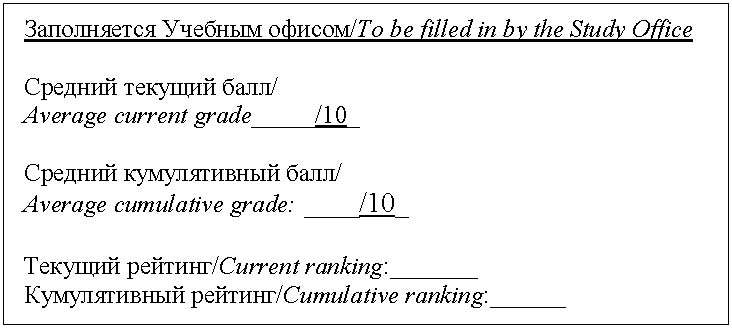  From               to  ____________                                          ____________         _________________________Дата (Date)                                                               Подпись (Signature)          Расшифровка подписи / (Printed name)Согласование академическим руководителем образовательной программы получено: Approved by the Academic Supervisor  of the Study Program: _________________________________                                                                                                                                                                      (подпись) / (signature)_________________________________                                                                                                                                                              (ФИО) / (full name)  _________________________________ (должность) / (position)                                                                               _________________________________                                                       (дата) / (date)